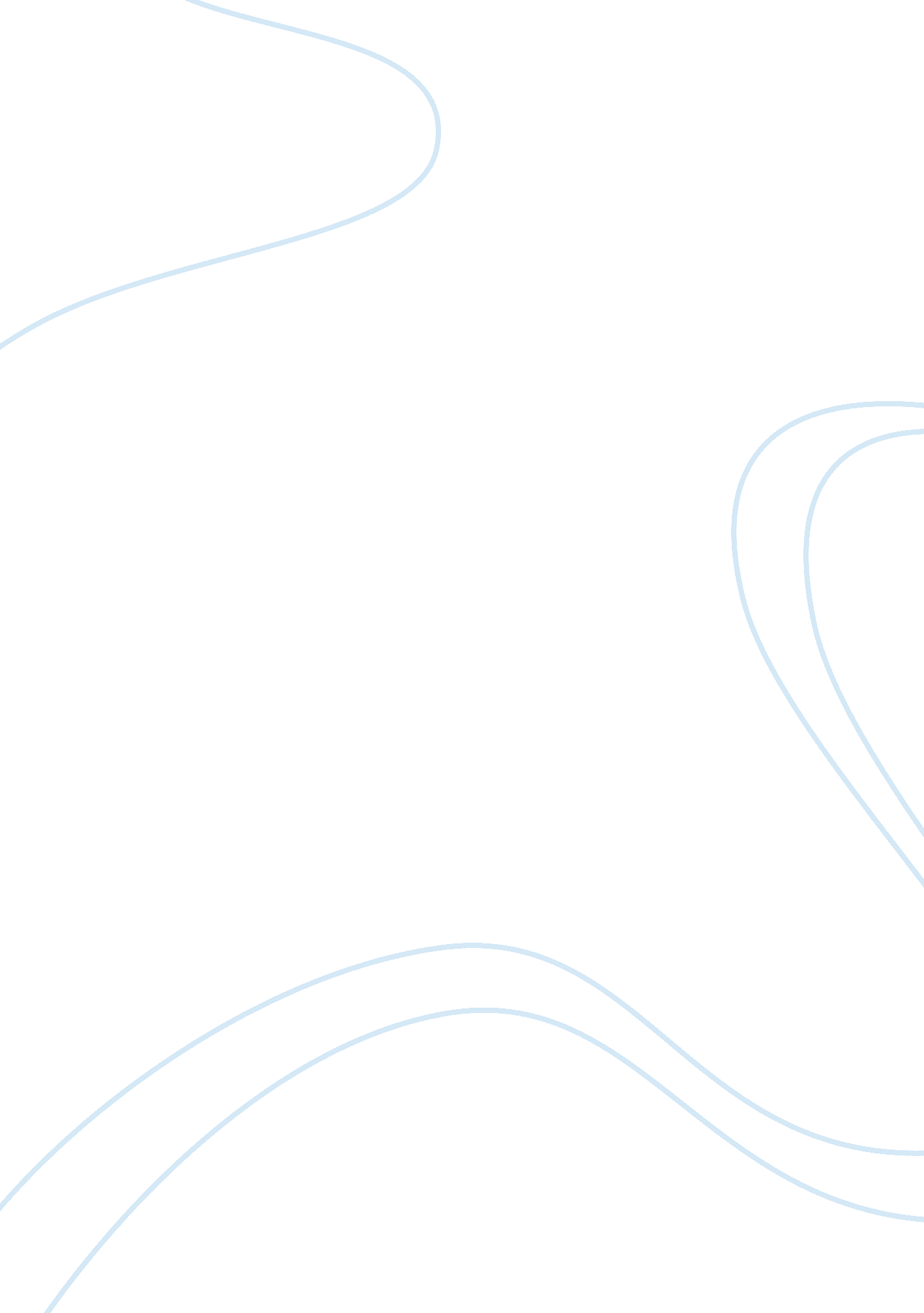 Sharpening the team mind: communication and collective intelligenceBusiness, Management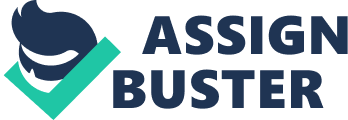 Section 1: Communication is a standout among st the most fundamental parts in powerful group elements and it likewise encourages the group to be in total union. Regardless of whether the group is in a total attachment there is a possibility for correspondence holes by then union prompts an abatement in the production of the issues. This miscommunication as a rule happen because of the biasing i. e., while sending and accepting the messages. Kinds of the inclinations are recorded underneath. Message tuning and Message twisting and One-sided elucidation. Communication issues which may prompt disasters are not having norms, which can be said that representatives don’t know obviously when and how to speak with others, might be because of boundaries, for example, foundation and experience numerous representatives don’t talk with the others, blending both the work and individual correspondence and ruining the demonstrable skill and diverting the workers, a portion of the misinterpretations and suppositions might be additionally prompt catastrophes in the working environment (Frost, 2018). Section 2: When working in a get-together or gathering, there is constantly a likelihood of debate and differences that may happen in accepting choices as a party. The way toward connecting with and settling on one decision as a social affair recalling the genuine target to discourage or misuse any one person’s choice is known as Gathering think. Careless congruity makes a social event progress assist with everything taken into account on a meander instead of being stuck in befuddle considering every viewpoint which may very well make clashes and makes the get-together futile. Indications of mindless conformity are representatives go out on a limb and are idealistic in every one of the circumstances, some of them assume liability of shielding the gathering from the unfavorable data, every one of the individuals imagine that everybody concurs with the collective choices (Carlson, 2014). Issues which representatives look because of gathering think in basic leadership are they all have same level of likenesses it might prompt same measure of worry for circumstances of all them which makes extremely troublesome for them on choosing something, it might likewise prompt concentrating on just same thing which they all know and leaving the point which they don’t have a clue, they all will submit for the accepted procedures which thusly influence them to feel troublesome when they need to go ahead to various practices. I figure gathering can settle on preferred choices over the person in the bigger view as they all can talk about on the circumstances and go to the better one. Singular basic leadership can work better when it is to be quicker and just single individual is influenced by that. Cooperative choice improving works when an information ought to be taken from each one of the gathering and when it impacts the entire gathering and when it is vital (Francis, 2018). Communication Problems in the Workplace. 